RESUME 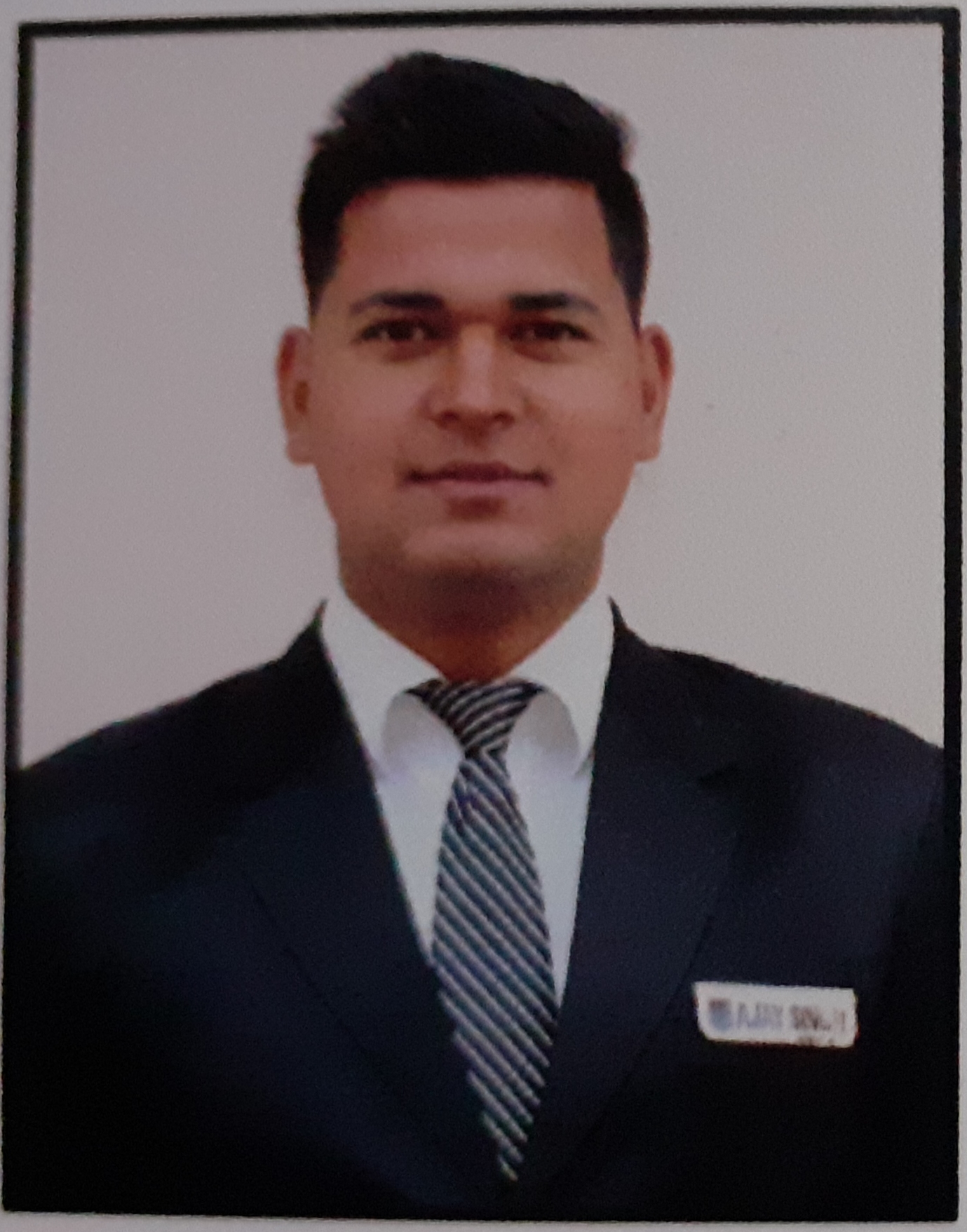 AJAY SINGHAddress. BANGIDHAR (SULT) ALMORAUTTRAKHANDPin code:  263676Date of Birth: 20/03/1997E-Mail:   ajaysinghrmr64@gmail.comPhone:  8449341220, 7060619037CAREER OBJECTIVETo be successful in whatever work I do & work an organization ofRepute which can enhance my best skills. Educational QualificationCompleted B.H.M , from(KU) RCHM & C.T. BASAI RAMNAGAR UTTARAKHANDHigh school passed from (Uttrakhand Board) with first Div.                                                                         Intermediate passed from (uttrakhand Board) with sec Div.Work Experience  Currently working as GSA in F&B service department at NOVOTAL HYDARABAD AIRPORT TELNGANA 21st January 2019 to present. Have done 21weeks Industrial Training from Radisson blu greater Noida. January, 2017 to JUNE, 2017.Have done 3 month bar trending course from Delhi bar academy at renaissance collage of hotel management and catering technology.  Career Achievements2 times voice of house (employee of the month) at NOVOTAL HYDARABAD airport.3 times GPL (guest performance label) winner   at NOVOTAL HYDARABAD airport.Software’s worked and learnedMicros – Point of sale.Responsibilities handled along with Team leader. Maintaining the cleanliness & Provide best dining facilities to the guest, provide a best service in premier lounge. Present Individual ResponsibilitiesMaintaining the Highest Level of Guest Satisfaction.Maintaining the service standards regarding cleanliness, food qualities & food safety.Maintaining the inventories of Supplies / serving items/ Equipment’s and maintain their recordsPlanning and implementing of food and beverage sale. Always adhere to personnel grooming as per the standards laid down by the hotel and ensure that all staff in the department maintain high standards of grooming.rSTRENGTHS& HOBBIES Leadership quality Sincere& hard workerPositive ApproachCricket PERSONAL DETAILSFather Name           : Sh. Rampal singh,Mother Name 	: Smt.Shanti DeviDate of Birth	: 20 march 1997Marital status	: SingleNationality	: IndianLanguages Known	:  Hindi. EnglishGender		: MalePassport No      R 7560839 .Place of issue -- Dehradun                                Date of issue -- 19/1/2018: DECLARATION I hereby declare that the information given above is true to the best of my knowledge and believe.Date	Ajay SinghPlace	Signature